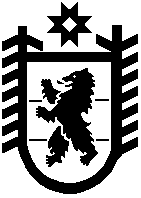 Республика КарелияПряжинский районАДМИНИСТРАЦИЯ ЭССОЙЛЬСКОГО СЕЛЬСКОГО ПОСЕЛЕНИЯ  п. Эссойла,    ул. Первомайская,     д.12             тел. 33-5-34,        33-1-39РАСПОРЯЖЕНИЕот 24 января 2018 г.                                                                         №3п. ЭссойлаОб утверждении Общественной комиссии по обеспечению реализации муниципальнойпрограммы «Формирование комфортной городской среды на территории Эссойльского сельского поселения на 2018-2022 годы» в рамках реализации приоритетного проекта «Формирование комфортной городской среды»В соответствии с постановлением Правительства Российской Федерации от 10 февраля 2017 года № 169 «Об утверждении Правил предоставления и распределения субсидий из федерального бюджета бюджетам субъектов Российской Федерации на поддержку государственных программ субъектов Российской Федерации и муниципальных программ формирования современной городской среды» образовать Общественную комиссию по обеспечению реализации муниципальной программы «Формирование комфортной городской среды на территории Эссойльского сельского поселения на 2018-2022 годы» в рамках реализации приоритетного проекта «Формирование комфортной городской среды» в следующем составе:1.Ореханов                           Администрация ЭссойльскогоАндрей Иванович                сельского поселения, Глава.2.Паюсова                            Администрация Эссойльского Лидия  Анатольевна           сельского поселения, Заместитель Главы.3. Игнатьков                         Депутат Совета Эссойльского сельского поселенияОлег Григорьевич  4.Гелев                                  Председатель Совета ветеранов ЭссойльскогоВладимир Матвеевич          сельского поселения, от общественности5.Теплоухов                         «Храм святителя Николая», от общественности  Сергей Сергеевич 6. Амосова                           МКДОУ «Теремок», член партии «Справедливая Россия»Елена Вячеславовна 7. Чуккоева                        Представитель Женской общественной организации, Людмила Ивановна          от общественности8. Котова                            Директор МУП «Водоканал», от общественностиНина Михайловна 9. Михайлов                       Председатель Эссойльского сельпо, член партии «Единая Россия». Дмитрий ВладимировичГлава  Эссойльскогосельского поселения                                                                                          А.И.Ореханов Разослать: дело-1, членам комиссии-8.